                                                                 Contact Us: 416-251-1525, admin@longbranchbc.ca.            SundayMondayTuesdayWednesdayThursdayFridaySaturday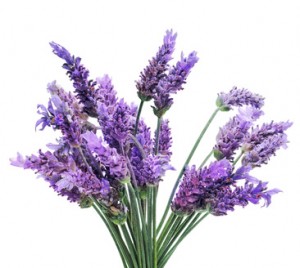 1    No S. School;10:30am Worship Happy Canada Day!29:30-12:00pm      VBS39:30-12:00pm VBS7pm Prayer49:30-12:00pm VBS59:30-12:00pm VBS;7:00pm Parents Night6  9:30-12:00pm VBS; Clothing Outlet is Closed78 10:30 am Worship/ Caring Fund/Food Drive, Lord’s Table910    7 pm Prayer111210 am Prayer in Pastor’s office13  9:30am-11am Clothing Outlet;2pm Elders;5:30pm Mandarin Group1415  10:30 am Worship1617  7 pm   Prayer181910 am Prayer in Pastor’s office20  9:30am-11am Clothing Outlet2122   10:30 am Worship 2324 7 pm Prayer252610 am Prayer in Pastor’s office27 9:30am-11am Clothing Outlet; 5:30pm Mandarin Group2829  10:30 am Worship/ Lord’s Table30317 pm     Prayer